Union Bridge Fire Company12th Annual Golf Tournament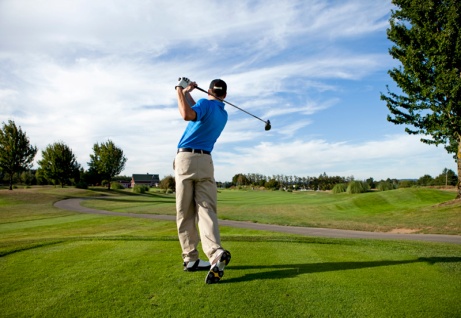 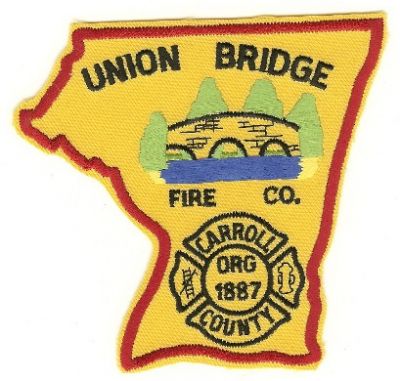 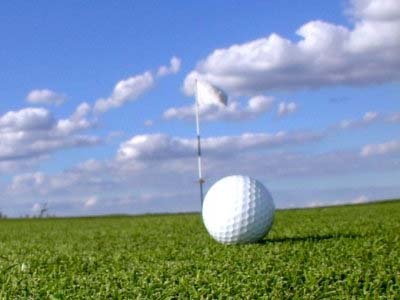 Friday June 15, 2018atGlade Valley Golf ClubWalkersville, MDThis will be a shotgun start at 8am Registration Starts at 7am$75 per player and $300 per teamTournament is best ball formatTournament Includes18 Holes of Golf, Range Balls, Cart, Hot dogs, beer, soda and water on Course as well as Donuts and Coffee at Registration, Meal and Prizes at Club House at Conclusion of TournamentFor Information ContactEric Wetzel 410-596-6253 or Email FFWetzel@msn.comYou can also visit our website at www.ubfc8.orgALL PROCEEDS FROM TOURNAMENT GO TO SUPPORT UNION BRIDGE FIRE COMPANYTEAR OFF AND SEND BACK WITH PAYMENT TO: UNION BRIDGE FIRE Co. GOLF TOURNAMENT PO BOX 1050 UNION BRIDGE MD 21791Players1_________________________		2________________________3_________________________ 		4________________________Contact Information (Name, Address, Phone):